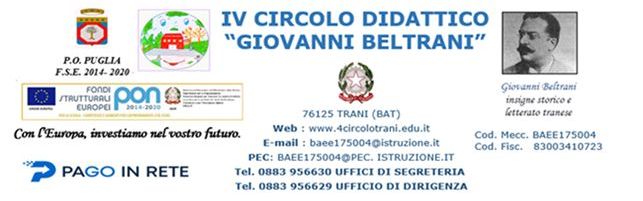 VERBALEASSEMBLEA DEI GENITORI PROPEDEUTICA ALLE OPERAZIONI DI VOTO PER L’ELEZIONE DEI RAPPRESENTATI DI CLASSE/SEZIONE NELLA SCUOLA PRIMARIA E DELL’INFANZIAIl giorno ____ del mese di ottobre dell’anno 2023, alle ore ____, regolarmente convocata con circolare n. 28 (prot. n. del 05/10/2023) del Dirigente Scolastico, si è riunita l’assemblea dei genitori degli alunni della classe/sezione ______________________ per discutere il seguente ordine del giorno:Composizione e competenze dei Consigli di interclasse/intersezione;Patto educativo di corresponsabilità;Disposizioni legislative: valutazione del comportamento ai sensi del decreto legislativo 62/2017 e recenti modifiche al sistema di valutazione, passato dai voti ai giudizi descrittivi;Eventuali progetti di ampliamento dell’offerta formativa, visite e viaggi di istruzione che si ipotizza di fare; Modalità di pagamento dell’assicurazione tramite PAGO-PA; Modalità di votazione per l’elezione dei rappresentanti dei genitori nei Consigli di Classe/Sezione.Modalità di individuazione dei rappresentanti dei genitori degli alunni di classi a tempo pieno nella commissione mensaRisultano presenti i seguenti docenti:Risultano assenti i seguenti docenti:Verbalizza l’incontro l’ins. ____________________Si procede con l’ordine del giorno.Composizione e competenze dei Consigli di interclasse/intersezione;Patto educativo di corresponsabilitàDisposizioni legislative: valutazione del comportamento ai sensi del decreto legislativo 62/2017 e recenti modifiche al sistema di valutazione, passato dai voti ai giudizi descrittiviEventuali progetti di ampliamento dell’offerta formativa, visite e viaggi di istruzione che si ipotizza di fareModalità di pagamento dell’assicurazione tramite PAGO-PAModalità di votazione per l’elezione dei rappresentanti dei genitori nei Consigli di Classe/Sezione.Modalità di individuazione dei rappresentanti dei genitori degli alunni di classi a tempo pieno nella commissione mensaL’assemblea termina alle ore ____Il docente incaricato della presidenza________________________________